T-Shirt Order FormNumber of T-shirts    	Size(s)	S	 	M	 	L	 	XL		 XXLColor preferred *Cardinal RedDark Chocolate   	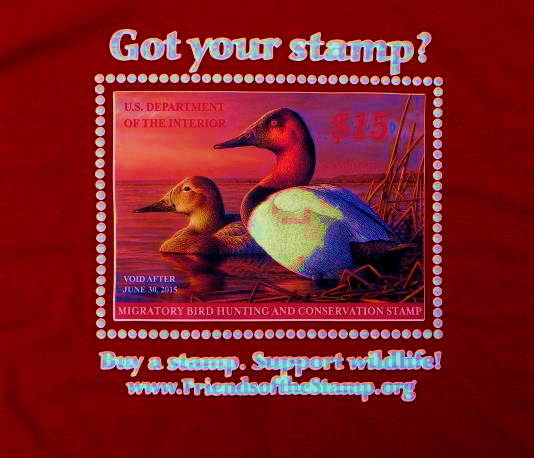 Sample image/wording, with “Cardinal Red” backgroundCost:	$23.49 each (This includes all postage and handling anywhere in the U.S.) Total Enclosed:	$  	NAME  	ADDRESS 	PHONE NUMBER 	E-MAIL ADDRESS 	Make your check out to Friends of the Migratory Bird/Duck Stamp, and send to:Friends of the Migratory Bird/Duck Stamp c/o Ric ZarwellP.O. Box 299Lansing, IA 52151-0299*Note: Because of the limited number of t-shirts being produced, we may run out of the color you prefer. In that case we will send you the other color. Please indicate if this is unacceptable, and we will return your check. Also, you can include any other instructions here: